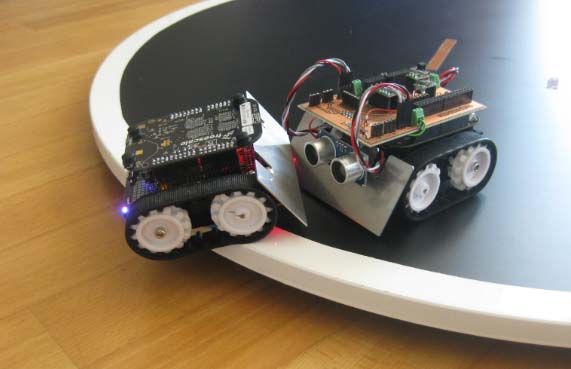 Nome da Modalidade: Sumô;Número de Robôs por Partida: Dois;Duração da Partida: três rounds de 1 minuto;Classe: Robôs com até 500g(Gramas);Dimensões máximas dos Robôs 10 cm x 10 cm;Quantidade máxima de 4(quatro) alunos por equipe;Será permitida a participação de 1(um) orientador por equipe;As inscrições podem ser realizadas através do seguinte e-mail: sumorobo_ifal@hotmail.com, contendo as seguintes especificações:Nome dos Componentes da equipe;Nome do Professor Orientador;Cada integrante, incluindo orientador, deverão colocar número do CPF no ato da inscrição; Nome da equipe;Nome do robô;Campus do IFAL no qual estará representando; Período das inscrições: 19/07/17 à 03/10/17;Local: Ginásio de Esportes do IFAL-Campus Maceió;Data: 18/10/17;Início: 08h30min;O robô deverá caber em um quadrado com as dimensões: Largura = 10 cm (Dez centímetros), Comprimento = 10cm (Dez centímetros) com altura ilimitada;Os robôs deverão apresentar no máximo 500g(Gramas) em seu peso total;Obs.: Tanto as dimensões como o peso terão tolerância de 10% do seu valor total;Os robôs deverão ser obrigatoriamente autônomos.É obrigatória a fixação do nome do robô em uma superfície visível, permitindo que os expectadores e organizadores	do evento	possam facilmente identificar os robôs envolvidos na partida.São vetados dispositivos que possam interferir saturar ou causar interferências de forma intencional aos sensores dos oponentes;Peças que possam danificar o Dojô não são permitidas;Não serão permitidas peças que tenham o intuito de danificar o robô adversário;As quinas do robô não podem ser afiadas o suficiente para arranhar o Dojô ou o robô oponente;O Dojô é a superfície onde são realizadas as partidas, circulada por uma linha de borda na cor branca, que respeita as seguintes dimensões:Diâmetro	=	77	cm	(setenta	e	sete centímetros);Espessura da faixa limítrofe do Dojô	=2,5cm (2,5centímetros);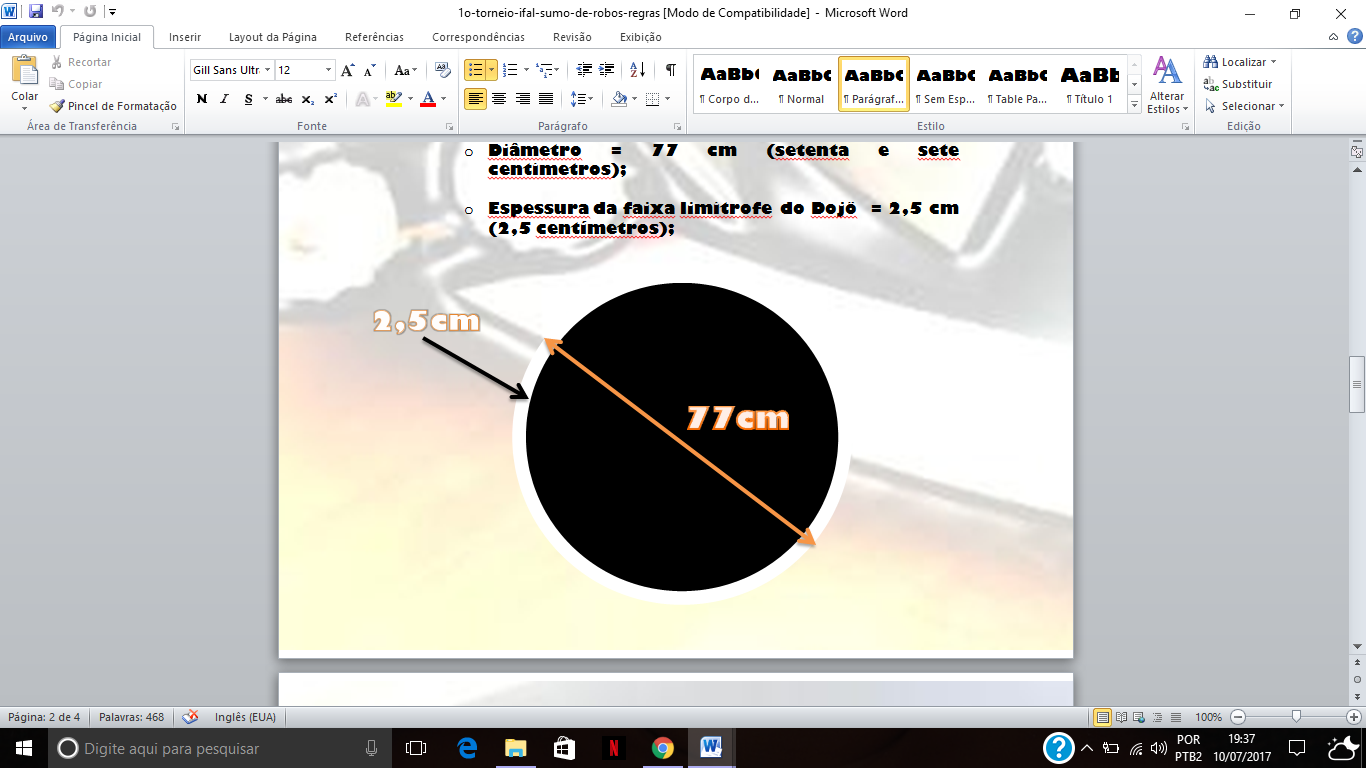 A partida é disputada por duas equipes, sendo permitido apenas 2 (dois) membros de cada equipe na área de realização das partidas, enquanto os demais membros da equipe assistirão a disputa junto ao público;O membro orientador não poderá entrar no Dojô para o acionamento do Robô;Uma partida consistirá de 3 (três) rounds de  1  (um)minuto;O robô que primeiro derrubar o robô oponente do Dojô, ganhará 1 (um) ponto e finalizará o round;A partida será iniciada ao comando do juiz e continua até que um dos competidores conquiste a vitória em 2 (dois) rounds de 3(três);Os robôs só devem entrar em funcionamento 5 (cinco) segundos após a permissão do juiz para o    início dadisputa;Caso a partida não for vencida por nenhuma das equipes dentro do tempo limite, a decisão será dada pelos juízes, levando em consideração o comportamento da equipe, o peso dos robôs, violações durante a partida e os méritos técnicos do robô;É permitido para o competidores um tempo de 3 (três) minutos, entre os rounds, para a troca de baterias, a critério de cada competidor;É permitido ao competidor trocar a programação entre duas partidas, porém, é proibida sua  alteração entre os rounds de uma mesma partida;Pedir paralização da partida sem razões apropriadas; (-0,5Pontos).O robô entrar em funcionamento antes dos 5 (cinco) segundos de início da partida; (-0,5 Pontos).Os competidores ficarem na área do Dojô após o início da partida. (-0,5 Pontos).Criar objeções à decisão dos juízes. (-0,5 Pontos).Medalhas;Troféus;Certificados;Outros;sumorobo_ifal@hotmail.comwww.facebook.com/sumoroboifal/ 